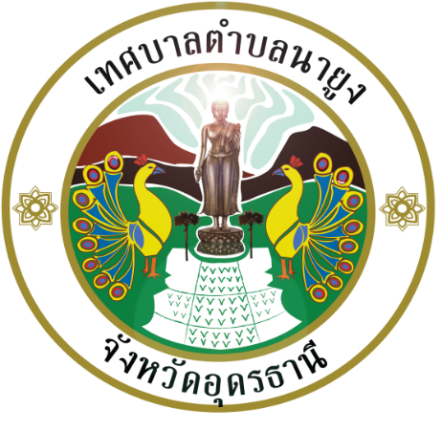 แผนการดำเนินงานประจำปีงบประมาณ   2566  เทศบาลตำบลนายูง อำเภอนายูง  จังหวัดอุดรธานีสำนักปลัด       งานนโยบายและแผน                                                                                                โทร 042-132-582สารบัญเรื่อง			    หน้าส่วนที่    1	บทนำ	 1ส่วนที่    2	บัญชีโครงการกิจกรรม	 3			2.1 บัญชีสรุปโครงการ / กิจกรรม(แบบ ผด.01)	4-5		2.2 แผนการดำเนินงานประจำปี 2564 โครงการ/กิจกรรม(แบบ ผด.02)	6-26		2.3 แผนการดำเนินงานประจำปี 2564 บัญชีจำนวนครุภัณฑ์(แบบ ผด.02/1)     27ส่วนที่    3	การติดตามและประเมินผลการนำแผนดำเนินงานไปสู่การปฏิบัติ	 30ภาคผนวก          คำนำแผนการดําเนินงานประจําปีงบประมาณ 2566  จัดทําขึ้นตามระเบียบกระทรวงมหาดไทย ว่าด้วยการจัดทําแผนพัฒนาขององค์กรปกครองส่วนท้องถิ่น พ.ศ. 2548 และระเบียบกระทรวงมหาดไทย ว่าด้วยการจัดทําแผนพัฒนาขององค์กรปกครองส่วนท้องถิ่น (ฉบับที่ 2) พ.ศ.2559 เพื่อให้เทศบาลได้ใช้เป็นกรอบสําหรับการดําเนินงานและการบูรณาการระหว่างหน่วยงานในปีงบประมาณ พ.ศ. 2565 ซึ่งคณะกรรมการสนับสนุนการจัดทำแผน ได้รวบรวมจากหน่วยงานผู้รับผิดชอบกิจกรรม/โครงการ ที่ได้กําหนดห้วงเวลา ดําเนินงานตามความเหมาะสมในรอบปี เพื่อให้เกิดการปฏิบัติงานได้จริงตามกําหนดเวลา โดยได้นํากิจกรรม/โครงการ มาจัดเรียงตามยุทธศาสตร์และแนวทางการพัฒนา ทําให้ทราบถึงโครงสร้างการดําเนินงานของเทศบาลในภาพรวม ตลอดจนความสอดคล้องของกิจกรรม/โครงการกับยุทธศาสตร์และแนวทางการพัฒนาในแต่ละด้าน แผนการดําเนินงาน ฉบับนี้ จึงเป็นอีกหนึ่งยุทธวิธีที่ผู้เกี่ยวข้องจะได้ใช้เป็นแนวทางในการดําเนินงานให้บรรลุตามวัตถุประสงค์และบังเกิดผลสําเร็จดังที่ คาดหวังไว้ ตามที่ระบุไว้ในแผนพัฒนาท้องถิ่น(พ.ศ.2566 - 2570) ของเทศบาลตำบลนายูง   และก่อเกิดประโยชน์สูงสุดต่อประชาชนในท้องถิ่นต่อไป                                               				     เทศบาลตำบลนายูง     ส่วนที่  1    1.1 บทนำ ตามระเบียบกระทรวงมหาดไทย   ว่าด้วยการจัดทำแผนพัฒนาขององค์กรปกครองส่วนท้องถิ่นพ.ศ. 2548 และระเบียบกระทรวงมหาดไทย ว่าด้วยการจัดทำแผนพัฒนาขององค์กรปกครองส่วนท้องถิ่น(ฉบับที่ 2) พ.ศ. 2559 ข้อ 26 และ 27 ให้ดำเนินการตามแนวทางปฏิบัติในการจัดทำแผนดำเนินงานฯ เพื่อเป็นการกำหนดทิศทางในการพัฒนาท้องถิ่นให้สอดคล้องซึ่งกันระหว่างแผนทุกแผน และงบประมาณรายจ่ายประจำปี  เพื่อให้การดำเนินการพัฒนาเทศบาลตำบลนายูง   เป็นไปตามยุทธศาสตร์การพัฒนาที่ได้วางไว้และให้เป็นไปตามระเบียบดังกล่าว   1.2 วัตถุประสงค์ของแผนดำเนินงานเพื่อแสดงถึงรายละเอียดของแผนงาน  / โครงการพัฒนาและกิจกรรมการพัฒนาที่ดำเนินการจริงทั้งหมดในพื้นที่ขององค์กรปกครองส่วนท้องถิ่น ประจำปีงบประมาณ พ.ศ. 2566 เพื่อใช้เป็นแนวทางในการดำเนินงานในปีงบประมาณ  พ.ศ. 2566  ของเทศบาลตำบลนายูง  มีความชัดเจนในการปฏิบัติมากขึ้นลดความซ้ำซ้อนของโครงการ  มีการประสานและบูรณาการกับหน่วยงานและจำแนกรายละเอียดต่างๆ   ของแผนงาน / โครงการ ในแผนการดำเนินงาน  แผนการดำเนินงานจะเป็นเครื่องสำคัญในการบริหารงานของผู้บริหารเทศบาลตำบลนายูง    เพื่อควบคุมการดำเนินงานให้เป็นไปอย่างเหมาะสม   และมีประสิทธิภาพแผนการดำเนินงานจะกำหนดรายละเอียดของโครงการ / กิจกรรมการพัฒนาที่ดำเนินการในพื้นที่ของเทศบาลตำบลนายูง  โดยโครงการ / กิจกรรมการพัฒนาที่จะบรรจุในแผนการดำเนินงาน1.3 ขั้นตอนการจัดการทำแผนดำเนินงานตามระเบียบกระทรวงมหาดไทยว่าด้วย การจัดทำแผนพัฒนาขององค์กรปกครองส่วนท้องถิ่น  พ.ศ. 2548   (หมวด 5 ข้อ 26) และแก้ไขเพิ่มเติม (ฉบับที่ 2) พ.ศ.2559  (ข้อ 27) ได้กำหนดให้เทศบาลจัดทำแผนดำเนินงานโดยมีขั้นตอนดังนี้  	1.คณะกรรมการสนับสนุนการจัดทำแผนพัฒนา รวบรวมแผนงาน/โครงการพัฒนาของเทศบาล หน่วยราชการส่วนกลาง ส่วนภูมิภาค รัฐวิสาหกิจและหน่วยงานอื่นๆที่ต้องดำเนินงานของเทศบาลแล้วจัดทำร่างแผนการดำเนินงาน เสนอคณะกรรมการพัฒนาท้องถิ่น               2.คณะกรรมการพัฒนาท้องถิ่นพิจารณาร่างแผนการดำเนินงานแล้วเสนอผู้บริหารท้องถิ่นประกาศเป็นแผนการดำเนินงาน ทั้งนี้ต้องปิดประกาศแผนการดำเนินงานภายในสามสิบวันนับแต่วันที่ประกาศ เพื่อให้ประชาชนในท้องถิ่นทราบโดยทั่วกันและต้องปิดประกาศไว้อย่างน้อยสามสิบวัน1.4แนวทางในการจัดทำแผนดำเนินงานแผนการดำเนินงานเป็นเครื่องมือสำคัญในการบริหารงานผู้บริหารในท้องถิ่น เพื่อควบคุมการดำเนินงานให้เป็นไปอย่างเหมาะสมและมีประสิทธิภาพ รวมทั้งเป็นเครื่องมือในการติดตามดำเนินงานและการประเมินผล ดังนั้นแผนปฏิบัติการจึงมีแนวทางในการจัดทำดังนี้เป็นแผนที่แยกออกมาจากแผนพัฒนา และมีลักษณะเป็นแผนการดำเนินงาน  (Action Plan)จัดทำหลังจากที่ได้มีการจัดทำงบประมาณรายจ่ายประจำปีแล้วแสดงถึงเป้าหมาย รายละเอียดกิจกรรม งบประมาณระยะเวลาที่ชัดเจน และแสดงถึงการดำเนินงานจริง4.  เป็นการรวบรวมข้อมูลจากหน่วยงานที่จะเข้ามาดำเนินงานในพื้นที่เทศบาล1.5  ประโยชน์ของแผนการดำเนินงาน1. ทำให้การดำเนินงานแผนงาน/โครงการพัฒนาในปีงบประมาณ มีความชัดเจนในการปฏิบัติมากขึ้น        	  2. มีความสะดวกในการติดตามประเมินผลการนำแผนไปปฏิบัติ มีความสะดวกและมีประสิทธิภาพ         	 3. 	เพื่อให้การใช้จ่ายงบประมาณในแต่ละปีของหน่วยงานเป็นไปอย่างมีประสิทธิภาพ        	  4. ทราบถึงจำนวนงบประมาณที่ต้องจ่ายจริงในแต่ละปี        	  5. สามารถบริหารเวลาในการดำเนินงานโครงการของทุกส่วนของเทศบาลตำบลนายูง        	  6. สามารถนำแผนการปฏิบัติการมาวิเคราะห์ปัญหาอันเกิดจากการดำเนินโครงการต่างๆตามงบประมาณในปีงบประมาณ  พ.ศ.2566 ได้อย่างถูกต้องส่วนที่  2บัญชีโครงการ/กิจกรรมการจัดทำโครงการ/กิจกรรมในแผนการดำเนินงานประจำปีงบประมาณ พ.ศ. 2566   นั้นมีวัตถุประสงค์เพื่อให้ทราบโครงการ/กิจกรรม ที่เกิดขึ้นในพื้นที่ของเทศบาลตำบลนายูง  ในปีงบประมาณ พ.ศ.2566  ซึ่งจะนำไปใช้เป็นเครื่องมือในการบริหารงาน ประสานงาน และติดตามประเมินผลการพัฒนาเทศบาลตำบลนายูง  โดยประกอบด้วย	2.1 บัญชีสรุปโครงการ / กิจกรรม(แบบ ผด.01)			2.2 แผนการดำเนินงานประจำปี 2566 โครงการ/กิจกรรม(แบบ ผด.02)		2.3 แผนการดำเนินงานประจำปี 2566 บัญชีจำนวนครุภัณฑ์(แบบ ผด.02/1)   บัญชีสรุปโครงการ/กิจกรรม                                                               แผนดำเนินงานประจำปี 2566  เทศบาลตำบลนายูงบัญชีสรุปโครงการ/กิจกรรมแผนดำเนินงานประจำปี 2566  เทศบาลตำบลนายูงแผนดำเนินงานประจำปี 2565เทศบาลตำบลนายูง1.    ยุทธศาสตร์การพัฒนาด้านโครงสร้างพื้นฐาน	๑.๑ แนวทางการก่อสร้าง ปรับปรุง บำรุงรักษา ซ่อมแซม ถนน สะพาน ทางเท้า ท่อระบายน้ำศาลาที่พัก ผู้โดยสาร ป้ายประชาสัมพันธ์ ลานกีฬา        	- แผนงานอุตสาหกรรมและการโยธา                  2.ยุทธศาสตร์การพัฒนาด้านการส่งเสริมพัฒนาคุณภาพชีวิต เศรษฐกิจชุมชนท้องถิ่น     2.1 การจัดทำแผนแม่บทและส่งเสริมสนับสนุนการดำเนินงานขององค์กรชุมชนทุกระดับ         - แผนงานบริหารงานทั่วไป2.3 การพัฒนา ส่งเสริม สนับสนุน เพื่อเพิ่มศักยภาพด้านการศึกษา    - แผนงานการศึกษา2.4 การส่งเสริม และสนับสนุนการกีฬาและนันทนาการ- แผนงานการศาสนา วัฒนธรรม และนันทนาการ2.5 การพัฒนาส่งเสริมงานสาธารณสุขและสุขภาพอนามัย      - แผนงานสาธารณสุข2.6 การสงเคราะห์จัดสวัสดิการส่งเสริมสตรี เด็ก ผู้สูงอายุ คนพิการ ผู้ด้อยโอกาสและผู้ป่วยเอดส์      - แผนงานสังคมสงเคราะห์3.ยุทธศาสตร์การพัฒนาด้านการส่งเสริมศาสนา ศิลปวัฒนธรรม จารีตประเพณี และภูมิปัญญาท้องถิ่น3.1 ส่งเสริมศาสนาและสนับสนุนศิลปวัฒนธรรมภูมิปัญญาท้องถิ่นชาวบ้าน       - แผนงานศาสนา วัฒนธรรม และนันทนาการ3.2  ส่งเสริมการจัดการกิจกรรมและงานบุญประเพณีและวันสำคัญต่างๆ       - แผนงานศาสนา วัฒนธรรม และนันทนาการ3.3  อุดหนุนหน่วยงานราชการ กลุ่มอาชีพ เอกชนฯลฯ       - แผนงานศาสนา วัฒนธรรม และนันทนาการ3.ยุทศาสตร์การพัฒนาด้านการส่งเสริมศาสนา ศิลปวัฒนธรรม จารีตประเพณีและภูมิปัญญาท้องถิ่น3.3 อุดหนุนหน่วยงานราชการ กลุ่มอาชีพ เอกชน ฯลฯแผนงานสร้างความเข้มแข็ง๔.  ยุทธศาสตร์การพัฒนาด้านการจัดระเบียบชุมชน/สังคมและรักษาความสงบเรียบร้อย     4.๑ การรักษาความสงบเรียบร้อยและความปลอดภัยพร้อมสร้างความเข้มแข็งให้แก่ชุมชน            - แผนงานการรักษาความสงบภายใน    4.2 การป้องกันแก้ไขปัญหายาเสพติด - แผนงานการรักษาความสงบภายใน      4.3  การส่งเสริมการป้องกันและแก้ไขอุบัติเหตุทางถนน- แผนงานการรักษาความสงบภายใน       4.4 แนวทางการช่วยเหลือบรรเทาความเดือดร้อนผู้ประสบภัย- แผนการรักษาความสงบภายใน๕.  ยุทธศาสตร์การพัฒนาด้านการบริหารจัดการที่ดีและการบริการสาธารณะ5.1 การบริการการให้บริการข้อมูลข่าวสารแก่ประชาชน	     - แผนงานบริหารงานทั่วไป5.2 ส่งเสริมการมีส่วนร่วมในการบริหารจัดการโดยยึดหลักธรรมมาภิบาล (Good Governance)   	  - แผนงานบริหารงานทั่วไป5.3 พัฒนาเสริมจิตสำนึกและพัฒนาขีดความสามารถของบุคลากรให้มีประสิทธิภาพ      	     - แผนงานบริหารงานทั่วไป5.4 การส่งเสริมและสนับสนุนการศึกษาดูงานเพื่อเพิ่มศักยภาพในการบริหารงาน       	      - แผนงานบริหารงานทั่วไป๖. ยุทธศาสตร์การพัฒนาด้านการบริหารจัดการทรัพยากรธรรมชาติ สิ่งแวดล้อม และส่งเสริมการท่องเที่ยว     6.1 ส่งเสริมการอนุรักษ์และฟื้นฟูทรัพยากรธรรมชาติ        - แผนงานการเกษตร 6.2 ส่งเสริมการจัดการสิ่งแวดล้อมชุมชนและมลพิษต่างๆ- แผนงานเคหะและชุมชนแผนดำเนินงานประจำปี 2566เทศบาลตำบลนายูงบัญชีจำนวนครุภัณฑ์ ประจำปีงบประมาณ พ.ศ. 2566ส่วนที่  3การติดตามและประเมินผลการนำแผนดำเนินงานไปสู่การปฏิบัติการติดตามและประเมินผลโครงการเป็นหน้าที่ที่สำคัญในการดำเนินงานพัฒนาองค์กรปกครองส่วนท้องถิ่น  ระเบียบกระทรวงมหาดไทย ว่าด้วยการจัดทำแผนพัฒนาขององค์กรปกครองส่วนท้องถิ่น 2548  และ(ฉบับที่ 2) พ.ศ. 2559 ข้อ 26 และ 27  ได้กำหนดองค์ประกอบคณะกรรมการติดตามและประเมินผลแผนพัฒนาท้องถิ่น  เพื่อให้การดำเนินการจัดทำแผนพัฒนาของเทศบาลตำบลนายูง เป็นไปด้วยความเรียบร้อยถูกต้อง  และมีประสิทธิภาพ  มีคณะกรรมการประกอบจากหลายฝ่ายรวมกัน  ทั้งองค์กรปกครองส่วนท้องถิ่น  ประชาชน  หน่วยงานที่เกี่ยวข้อง  ผู้แทนฝ่ายบริหาร  รวมทั้งผู้ทรงคุณวุฒิ  ที่สภาท้องถิ่นคัดเลือก  ซึ่งการที่คณะกรรมการมาจากหน่วยงานหลายฝ่ายนี้จะทำให้การติดตามและประเมินผลเป็นไปอย่างมีประสิทธิภาพ  และผลของการประเมินสามารถวัดผลของการบรรลุและวัดความสำเร็จของโครงการเพื่อนำไปใช้ในการแก้ไขหรือปรับปรุงการปฏิบัติงานของโครงการได้อย่างแท้จริงวัตถุประสงค์เพื่อให้ทราบแนวทางและกลไกในการติดตามและการประเมินผลการดำเนินงานตามแผนปฏิบัติการ  อันเป็นประโยชน์ต่อการจัดทำแผนดำเนินงานในปีต่อไปและเป็นการสร้างแนวทางการมีส่วนร่วมแบบบูรณาการจากทุกภาคส่วนในท้องถิ่น1.  การติดตามและประเมินผลโดยคณะกรรมการติดตามและประเมินผลแผนพัฒนาท้องถิ่น  โดยมีหน้าที่ตามระเบียบกระทรวงมหาดไทยว่าด้วยการจัดทำแผนพัฒนาขององค์กรปกครองส่วนท้องถิ่น  ข้อ   29  ดังนี้1.  กำหนดแนวทาง  วิธีการในการติดตามและประเมินผลแผนพัฒนา2.  ดำเนินการติดตามและประเมินผลแผนพัฒนา           3.  รายงานผลและแสดงความคิดเห็นจากการติดตามและประเมินผลแผนพัฒนาต่อ ผู้บริหารท้องถิ่น เพื่อให้ผู้บริหารท้องถิ่นเสนอต่อสภาท้องถิ่นและคณะกรรมการพัฒนาท้องถิ่น  พร้อมทั้งประกาศผลการติดตามและประเมินผลแผนพัฒนาต่อสภาท้องถิ่นให้ประชาชนในท้องถิ่นทราบในที่เปิดเผยภายภายใน  15  วัน  นับแต่วันรายงานผลและเสนอความเห็นดังกล่าวและต้องติดประกาศไว้เป็นระยะเวลาไม่น้อยกว่าสามสิบวัน  โดยอย่างน้อยปีละ  1  ครั้ง   ภายในเดือนธันวาคมของทุกปี  4.  แต่งตั้งคณะอนุกรรมการหรือคณะทำงานเพื่อช่วยปฏิบัติงานตามเห็นสมควรการตรวจสอบโดยอำเภอโดยมีหน้าที่กำกับดูแลให้เทศบาลตำบลใช้แผนพัฒนาของเทศบาลเป็นแนวทางจัดทำเทศบัญญัติงบประมาณรายจ่ายประจำปี  โดยตรวจสอบการดำเนินงานของเทศบาลในอำนาจการกำกับดูแลของนายอำเภอนายูง  ตามพระราชบัญญัติเทศบาล  พ.ศ  2496  มาตรา  71  ให้เป็นไปตามกฎหมายการตรวจสอบและติดตามโดยประชาคม1.เทศบาลตำบลแต่งตั้งผู้แทนประชาชนหรือผู้แทนประชาคมข้อเสนอของประชาชน  โดยเลือกผู้ที่มีความรู้หรือมีประสบการณ์เกี่ยวกับการจัดซื้อจัดจ้างเข้าร่วมเป็นคณะกรรมการในคณะกรรมการจัดซื้อจัดจ้าง โดยวิธีสอบราคา  ประกวดราคา  และวิธีพิเศษ  ตามระเบียบกระทรวงมหาดไทย  ว่าด้วยการพัสดุขององค์กรปกครองส่วนท้องถิ่น  2548  ข้อ 29วรรคสอง โดยแต่งตั้งผู้แทนชุมชนหรือประชาคมในเขตพื้นที่ดำเนินการเข้าร่วมเป็นคณะกรรมการด้วยอย่างน้อย 2  คน2.ผู้แทนชุมชนหรือผู้แทนประชาคมรวมทั้งประชาชนทั่วไปสามารถตรวจสอบและดำเนินงานของเทศบาลตำบลให้เป็นไปด้วยความถูกต้อง3.เมื่อสิ้นปีงบประมาณให้คณะผู้บริหารประชุมชี้แจงผลการดำเนินงานในรอบปีต่อประชาคมตำบล เพื่อให้ประชาชนได้แสดงความเห็นรวมทั้งให้ข้อเสนอแนะต่อการดำเนินงาน    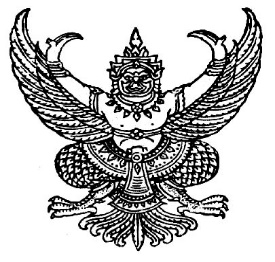 ประกาศเทศบาลตำบลนายูงเรื่อง การประกาศใช้แผนการดำเนินงาน  ประจำปีงบประมาณ  ๒๕66-------------------------------------------		ตามระเบียบกระทรวงมหาดไทย ว่าด้วยการจัดทำแผนพัฒนาขององค์กรปกครองส่วนท้องถิ่น พ.ศ.2548 แก้ไขเพิ่มเติมถึง (ฉบับที่ 3) พ.ศ.๒๕61 กำหนดให้องค์กรปกครองส่วนท้องถิ่นจัดทำแผนการดำเนินงานซึ่งเป็นการรวบรวมแผนงาน/โครงการ/กิจกรรม ที่ดำเนินการจริงทั้งหมดในพื้นที่ขององค์กรปกครองส่วนท้องถิ่นในแต่ละปีงบประมาณเพื่อให้ทราบกิจกรรมพัฒนาในพื้นที่ที่ดำเนินการและให้การดำเนินงานเป็นไปตามแผนพัฒนาท้องถิ่น (พ.ศ.2566-2570) 		อาศัยอำนาจตามความนัยข้อ 26 (2) แห่งระเบียบกระทรวงมหาดไทย ว่าด้วยการจัดทำแผนพัฒนาขององค์กรปกครองส่วนท้องถิ่น พ.ศ.2548 แก้ไขเพิ่มเติมถึง (ฉบับที่ 2) พ.ศ.๒๕59 จึงประกาศให้ใช้แผนการดำเนินงาน ประจำปีงบประมาณ พ.ศ.2566  ของเทศบาลตำบลนายูง เพื่อเป็นแนวทางในการดำเนินงานและนำแผนไปสู่การปฏิบัติต่อไป ดังมีรายละเอียดแนบท้ายประกาศนี้		จึงประกาศมาเพื่อทราบโดยทั่วกันประกาศ  ณ  วันที่   28  ตุลาคม  พ.ศ. ๒๕65             (นายบัญชา  ตะวงษา)             นายกเทศมนตรีตำบลนายูง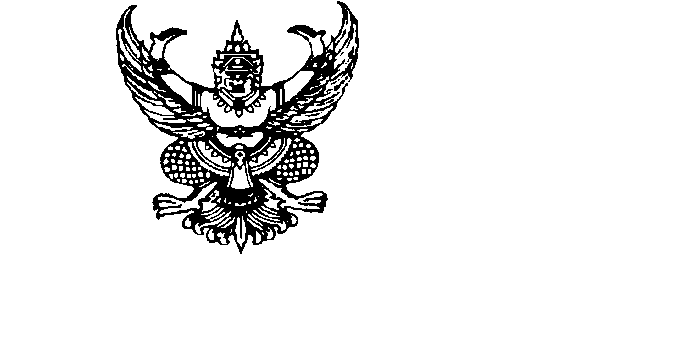 ที่  อด ๘๑๘๐๑ /384						             สำนักงานเทศบาลตำบลนายูง	                                 ถนนน้ำซึม-สังคม อด ๔๑๓๘๐                        10 พฤศจิกายน  ๒๕65เรื่อง    ขอรายงานประกาศใช้แผนการดำเนินงานประจำปีงบประมาณ ๒๕66เรียน    นายอำเภอนายูงสิ่งที่ส่งมาด้วย    แผนการดำเนินงานประจำปีงบประมาณ ๒๕66	         จำนวน  ๑  เล่ม	ด้วย เทศบาลตำบลนายูง  ได้จัดทำแผนการดำเนินงานประจำปีงบประมาณ ๒๕66 ขึ้น ตามระเบียบกระทรวงมหาดไทย ว่าด้วยการจัดทำแผนพัฒนาขององค์กรปกครองส่วนท้องถิ่น (ฉบับที่ 2) พ.ศ.๒๕๔9 ข้อ ๒๗  ซึ่งได้รับอนุมัติจากนายกเทศมนตรีตำบลนายูงให้ประกาศใช้เป็นที่เรียบร้อยแล้วเมื่อวันที่ 28 ตุลาคม    ๒๕65  นั้น	เทศบาลตำบลนายูง ขอรายงานประกาศใช้แผนการดำเนินงานประจำปีงบประมาณ ๒๕66 เพื่อโปรดพิจารณาปิดประกาศประชาสัมพันธ์ให้ประชาชนทราบโดยทั่วกัน  	                 	 จึงเรียนมาเพื่อโปรดทราบและพิจารณา    ขอแสดงความนับถือ   (นายบัญชา   ตะวงษา)              นายกเทศมนตรีตำบลนายูงสำนักปลัดงานนโยบายและแผนโทร 042-132-582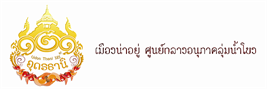 ยุทธศาสตร์/แนวทางจำนวนโครงการที่ดำเนินงานคิดเป็นร้อยละของโครงการทั้งหมดจำนวนงบประมาณคิดเป็นร้อยละของจำนวนงบประมาณทั้งหมดหน่วยดำเนินงานจำนวนโครงการที่ดำเนินงานจำนวนงบประมาณคิดเป็นร้อยละของจำนวนงบประมาณทั้งหมด1.ยุทธศาสตร์การการพัฒนาด้านโครงสร้างพื้นฐานแผนงานอุตสาหกรรมและการโยธา6545.144,817,00020.16กองช่างรวม654,817,0002.ยุทธศาสตร์การพัฒนาด้านการส่งเสริมพัฒนาคุณภาพชีวิต เศรษฐกิจชุมชนท้องถิ่นแผนงานบริหารงานทั่วไป42.78172,5000.72สำนักปลัดแผนงานการศึกษา149.725,439,73622.76สำนักปลัดแผนงานสร้างความเข้มแข็งของชุมชน32.0820,0000.08สำนักปลัดแผนงานสาธารณสุข32.0830,0000.13สำนักปลัดแผนงานสังคมสงเคราะห์42.7811,641,40048.71สำนักปลัดรวม2817,303,6363.ยุทธศาสตร์การพัฒนาด้านการส่งเสริมศาสนา ศิลปวัฒนธรรม จารีตประเพณี และภูมิปัญญาท้องถิ่นแผนงานศาสนา วัฒนธรรม และนันทนาการ1611.11720,00030.1สำนักปลัดรวม16720,000ยุทธศาสตร์/แนวทางจำนวนโครงการคิดเป็นร้อยละของโครงการทั้งหมดจำนวนงบประมาณคิดเป็นร้อยละของจำนวนงบประมาณทั้งหมดหน่วยดำเนินงานที่ดำเนินงานคิดเป็นร้อยละของโครงการทั้งหมดจำนวนงบประมาณคิดเป็นร้อยละของจำนวนงบประมาณทั้งหมด ๔.  ยุทธศาสตร์การพัฒนาด้านการจัดระเบียบชุมชน/สังคมและรักษาความสงบเรียบร้อยแผนงานการรักษาความสงบภายใน74.86250,0001.05สำนักปลัดรวม7250,000๕.  ยุทธศาสตร์การพัฒนาด้านการบริหารจัดการที่ดีและการบริการสาธารณะแผนงานบริหารงานทั่วไป64.1780,0000.33สำนักปลัดรวม680,000๖. ยุทธศาสตร์การพัฒนาด้านการบริหารจัดการทรัพยากรธรรมชาติ สิ่งแวดล้อม และส่งเสริมการท่องเที่ยวแผนงานการเกษตร32.0830,0000.13สำนักปลัดแผนงานเคหะและชุมชน32.0815,0000.06สำนักปลัดรวม645,000บัญชีจำนวนครุภัณฑ์1611.11731,5003.06สำนักปลัดรวมทั้งสิ้น14410023,897,136100ลำดับโครงการ/กิจกรรมรายละเอียดของกิจกรรมงบประมาณพื้นที่หน่วยดำเนินการพ.ศ.2565พ.ศ.2565พ.ศ.2565พ.ศ.2566พ.ศ.2566พ.ศ.2566พ.ศ.2566พ.ศ.2566พ.ศ.2566พ.ศ.2566พ.ศ.2566พ.ศ.2566ลำดับโครงการ/กิจกรรมรายละเอียดของกิจกรรมงบประมาณพื้นที่หน่วยดำเนินการต.คพ.ยธ.คม.คก.พมี.คเม.ยพ.คมิ.ยก.คส.คก.ย1โครงการก่อสร้างถนนคอนกรีตเสริมเหล็ก หมู่ที่ 2 บ้านสว่าง สายทางหน้าเทศบาลตำบลนายูง  กว้าง 4.00 เมตร ระยะทาง 57.00 เมตร หนา 0.15 เมตร หรือมีพื้นที่ไม่น้อยกว่า 228.00 ตารางเมตร ไหล่ทางดินถมเฉลี่ยข้างล่ะ 0.50 เมตร 136,000หมู่ที่ 2กองช่าง2โครงการก่อสร้างถนนคอนกรีตเสริมเหล็ก หมู่ที่ 2 บ้านสว่าง สายทางบ้านพ่อฝัก กว้าง 4.00 เมตร ระยะทาง 42.00 เมตร หนา 0.15 เมตร หรือมีพื้นที่ไม่น้อยกว่า 168.00 ตารางเมตร ไหล่ทางดินถมเฉลี่ยข้างล่ะ 0.50 เมตร 100,000หมู่ที่ 2กองช่าง3โครงการก่อสร้างถนนคอนกรีตเสริมเหล็ก หมู่ที่ 2 บ้านสว่าง สายบ้านนายบอยกว้าง 4.00 เมตร ระยะทาง 42.00 เมตร หนา 0.15 เมตร หรือมีพื้นที่ไม่น้อยกว่า 168.00 ตารางเมตร ไหล่ทางดินถมเฉลี่ยข้างล่ะ 0.50 เมตร100,000หมู่ที่ 2กองช่าง4โครงการก่อสร้างถนนคอนกรีตเสริมเหล็กหมู่ที่ 4 บ้านปากราง สายทางไร่นางวิไล ปากแก้วกว้าง 4.00 เมตร ระยะทาง 50.00 เมตร หนา 0.15 เมตร หรือมีพื้นที่ไม่น้อยกว่า 200.00 ตารางเมตร ไหล่ทางดินถมเฉลี่ยข้างล่ะ 0.50 เมตร 118,000หมู่ที่ 4กองช่างลำดับโครงการ/กิจกรรมรายละเอียดของกิจกรรมงบประมาณพื้นที่หน่วยดำเนินการพ.ศ.2565พ.ศ.2565พ.ศ.2565พ.ศ.2566พ.ศ.2566พ.ศ.2566พ.ศ.2566พ.ศ.2566พ.ศ.2566พ.ศ.2566พ.ศ.2566พ.ศ.2566ลำดับโครงการ/กิจกรรมรายละเอียดของกิจกรรมงบประมาณพื้นที่หน่วยดำเนินการต.คพ.ยธ.คม.คก.พมี.คเม.ยพ.คมิ.ยก.คส.คก.ย5โครงการก่อสร้างถนนคอนกรีตเสริมเหล็ก สายทางแยกวัดป่านาต้อง หมู่ที่ 5 บ้านนาต้อง กว้าง 4.00 เมตร ระยะทาง 50.00 เมตร หนา 0.15 เมตร หรือมีพื้นที่ไม่น้อยกว่า 200.00 ตารางเมตร ไหล่ทางดินถมเฉลี่ยข้างล่ะ 0.50 เมตร118,000หมู่ที่ 5กองช่าง6โครงการก่อสร้างถนนคอนกรีตเสริมเหล็กหมู่ที่ 6 บ้านนาสมนึก สายทางไร่นายน้อยกว้าง 3.00 เมตร ระยะทาง 77.00 เมตร หนา 0.15 เมตร หรือมีพื้นที่ไม่น้อยกว่า 231.00 ตารางเมตร ไหล่ทางดินถมเฉลี่ยข้างล่ะ 0.50 เมตร 131,000หมู่ที่ 6กองช่าง7โครงการก่อสร้างถนนคอนกรีตเสริมเหล็ก หมู่ที่ 7 บ้านชุมพล ทางคุ้มมอยาวกว้าง 4.00 เมตร ระยะทาง 27.00 เมตร หนา 0.15 เมตร หรือมีพื้นที่ไม่น้อยกว่า108.00 ตารางเมตร ไหล่ทางดินถมเฉลี่ยข้างล่ะ 0.50 เมตร65,000หมู่ที่ 7กองช่าง8โครงการก่อสร้างถนนคอนกรีตเสริมเหล็กหมู่ที่ 9 บ้านนายูง สายทางนายอารมณ์ สีผายกว้าง 4.00 เมตร ระยะทาง 50.00 เมตร หนา 0.15 เมตร หรือมีพื้นที่ไม่น้อยกว่า 200.00 ตารางเมตร ไหล่ทางดินถมเฉลี่ยข้างล่ะ 0.50 เมตร 118,000หมู่ที่ 9กองช่าง9โครงการปรับปรุงซ่อมแซมถนน โดยการเสริมผิวทางแอสฟัลท์ติกคอนกรีต หมู่ที่ 1 บ้านนายูง สายทางบ้านนางบุญโฮม เรืองสุขกว้าง 4.00 เมตร ระยะทาง 82.00 เมตร หนา 0.15 เมตร หรือมีพื้นที่ไม่น้อยกว่า 328ตารางเมตร150,000หมู่ที่ 1กองช่าง10โครงการปรับเกรดลงดินบดอัดถนนเพื่อการเกษตร หมู่ที่ 1 บ้านนายูง สายทางไร่นายณัฐพงษ์ บุตรดีถึง ไร่นายเกต บุญเฮ้ากว้างเฉลี่ย 4.00 เมตร หรือมีพื้นที่ไม่น้อยกว่า 5,040 ตารางเมตร80,000หมู่ที่ 1กองช่างลำดับโครงการ/กิจกรรมรายละเอียดของกิจกรรมงบประมาณพื้นที่หน่วยดำเนินการพ.ศ.2565พ.ศ.2565พ.ศ.2565พ.ศ.2566พ.ศ.2566พ.ศ.2566พ.ศ.2566พ.ศ.2566พ.ศ.2566พ.ศ.2566พ.ศ.2566พ.ศ.2566ลำดับโครงการ/กิจกรรมรายละเอียดของกิจกรรมงบประมาณพื้นที่หน่วยดำเนินการต.คพ.ยธ.คม.คก.พมี.คเม.ยพ.คมิ.ยก.คส.คก.ย11โครงการปรับเกรดลงดินบดอัดถนนเพื่อการเกษตร หมู่ที่ 1 บ้านนายูง สายทางไร่นายบัวลี หล้าเรืองแสง ถึง ถนนลาดยางบ้านชุมพลกว้าง 4.00 เมตร หรือมีพื้นที่ไม่น้อยกว่า 4,880 ตารางเมตร70,000หมู่ที่ 1กองช่าง12โครงการปรับเกรดลงดินบดอัดถนนเพื่อการเกษตร หมู่ที่ 1 บ้านนายูง สายทางไร่นางเสริฐ – ไร่นายสมรกว้าง 4.00 เมตร หรือมีพื้นที่ไม่น้อยกว่า 3,480 ตารางเมตร50,000หมู่ที่ 1กองช่าง13โครงการปรับเกรดลงดินบดอัดถนนเพื่อการเกษตร หมู่ที่ 2  บ้านสว่าง สายไร่พ่อตู้นี-สวนยางนายประจักร์กว้าง 4.00 เมตร หรือมีพื้นที่ไม่น้อยกว่า 4,860 ตารางเมตร70,000หมู่ที่ 2กองช่าง14โครงการปรับเกรดลงดินบดอัดถนนเพื่อการเกษตร หมู่ที่ 2  บ้านสว่าง สายถนน สปก.-ไร่นายอุทิศกว้าง 4.00 เมตร หรือมีพื้นที่ไม่น้อยกว่า 4,840 ตารางเมตรตรม70,000หมู่ที่ 2กองช่าง15โครงการปรับเกรดลงดินบดอัดถนนเพื่อการเกษตร หมู่ที่ 2 บ้านสว่าง สายทางไร่นายหนู-ไร่นายสุวัตกว้าง 4.00 เมตร หรือมีพื้นที่ไม่น้อยกว่า 3,460 ตารางเมตร50,000หมู่ที่ 2 กองช่าง16โครงการปรับเกรดลงดินบดอัดถนนเพื่อการเกษตร หมู่ที่ 7  บ้านชุมพล สายไร่นายถวิล -เขตตำบลโนนทองกว้าง 4.00 เมตร หรือมีพื้นที่ไม่น้อยกว่า 5,800 ตารางเมตร84,000หมู่ที่ 7กองช่าง17โครงการปรับเกรดลงดินบดอัดถนนเพื่อการเกษตร หมู่ที่ 7 บ้านชุมพล สายทางไร่นายถวิล -เขตตำบลโนนทองกว้าง 4.00 เมตร หรือมีพื้นที่ไม่น้อยกว่า 5,800 ตารางเมตร84,000หมู่ที่ 7กองช่าง18โครงการปรับเกรดลงดินบดอัดถนนเพื่อการเกษตร หมู่ที่ 7  บ้านชุมพล สายไร่นายสดใส -เขตตำบลโนนทองกว้าง 4.00 เมตร หรือมีพื้นที่ไม่น้อยกว่า 5,840 ตารางเมตร84,000หมู่ที่ 7กองช่างลำดับโครงการ/กิจกรรมรายละเอียดของกิจกรรมงบประมาณพื้นที่หน่วยดำเนินการพ.ศ.2565พ.ศ.2565พ.ศ.2565พ.ศ.2566พ.ศ.2566พ.ศ.2566พ.ศ.2566พ.ศ.2566พ.ศ.2566พ.ศ.2566พ.ศ.2566พ.ศ.2566ลำดับโครงการ/กิจกรรมรายละเอียดของกิจกรรมงบประมาณพื้นที่หน่วยดำเนินการต.คพ.ยธ.คม.คก.พมี.คเม.ยพ.คมิ.ยก.คส.คก.ย19โครงการปรับเกรดลงดินบดอัดถนนเพื่อการเกษตร หมู่ที่ 7  บ้านชุมพล สายไร่นายท่อน – ไร่นายอุทัย กว้าง 4.00 เมตร หรือมีพื้นที่ไม่น้อยกว่า 4,836 ตารางเมตร70,000หมู่ที่ 7กองช่าง20โครงการปรับเกรดลงดินบดอัดถนนเพื่อการเกษตร หมู่ที่ 7 บ้านชุมพล สายทางข้างสวนยางนายประยงค์ออกเส้นสวนยางผู้ใหญ่บุญเลิศกว้าง 4.00 เมตร หรือมีพื้นที่ไม่น้อยกว่า 4,160 ตารางเมตร60,000หมู่ที่ 7กองช่าง21โครงการปรับเกรดลงดินบดอัดถนนเพื่อการเกษตร หมู่ที่ 7  บ้านชุมพล สายบ้านดาบชิต – สวนยางนายแพง-นางน้อยมั่นคงกว้างเฉลี่ย 4.00 เมตร หรือมีพื้นที่ไม่น้อยกว่า 2,800 ตารางเมตร40,000หมู่ที่ 7กองช่าง22โครงการปรับเกรดลงดินบดอัดถนนเพื่อการเกษตร หมู่ที่ 7 บ้านชุมพล สายทางแยกบ้านห้วยเวียงงาม-บ้านดาบชิตกว้างเฉลี่ย 4.00 เมตร หรือมีพื้นที่ไม่น้อยกว่า 4,148 ตาราง60,000หมู่ที่ 8กองช่าง23โครงการปรับเกรดลงดินบดอัดถนนเพื่อการเกษตร หมู่ที่ 8 บ้านห้วยเวียงงาม สายทางแยกลานยางนายสมยศ – ไร่นางศรี  จันเกต  กว้างเฉลี่ย 4.00 เมตร หรือมีพื้นที่ไม่น้อยกว่า 3,508 ตารางเมตร50,000หมู่ที่ 8กองช่าง24โครงการปรับเกรดลงดินบดอัดถนนเพื่อการเกษตร หมู่ที่ 8 บ้านห้วยเวียงงาม สายทางไร่นางหนูเล็ก - ไร่นายส่ง สุขสาลาคำ กว้างเฉลี่ย 4.00 เมตร หรือมีพื้นที่ไม่น้อยกว่า 3,800 ตารางเมตร 60,000หมู่ที่ 8กองช่าง25โครงการปรับเกรดลงดินบดอัดถนนเพื่อการเกษตร 8 บ้านห้วยเวียงงามสายทางแยกบ้านนางแดงพวง-หมู่ที่ 3 บ้านห้วยทรายกว้างเฉลี่ย 4.00 เมตร หรือมีพื้นที่ไม่น้อยกว่า 6,948 ตารางเมตร100,000หมู่ที่ 8กองช่างลำดับโครงการ/กิจกรรมรายละเอียดของกิจกรรมงบประมาณพื้นที่หน่วยดำเนินการพ.ศ.2565พ.ศ.2565พ.ศ.2565พ.ศ.2566พ.ศ.2566พ.ศ.2566พ.ศ.2566พ.ศ.2566พ.ศ.2566พ.ศ.2566พ.ศ.2566พ.ศ.2566ลำดับโครงการ/กิจกรรมรายละเอียดของกิจกรรมงบประมาณพื้นที่หน่วยดำเนินการต.คพ.ยธ.คม.คก.พมี.คเม.ยพ.คมิ.ยก.คส.คก.ย26โครงการปรับเกรดลงดินบดอัดถนนเพื่อการเกษตร หมู่ที่ 8 บ้านห้วยเวียงงาม สายทางไร่นายนารี-วัดป่านาคำน้อยกว้าง 4.00 เมตร หรือมีพื้นที่ไม่น้อยกว่า 3,470 ตารางเมตร50,000หมู่ที่ 8กองช่าง27โครงการปรับเกรดลงดินบดอัดถนนเพื่อการเกษตร หมู่ที่ 8 บ้านห้วยเวียงงาม สายทางไร่นางอ้อย – เขตตำบลบ้านก้องกว้าง 4.00 เมตร หรือมีพื้นที่ไม่น้อยกว่า 5,524 ตารางเมตร 80,000หมู่ที่ 8กองช่าง28โครงการปรับเกรดลงดินบดอัดถนนเพื่อการเกษตรหมู่ที่ 9 บ้านนายูงสายทางไร่นายอาคม-ไร่นายสมเพชร กว้าง 4.00 เมตร หรือมีพื้นที่ไม่น้อยกว่า 4,880 ตารางเมตร70,000หมู่ที่ 9กองช่าง29โครงการปรับเกรดลงดินบดอัดถนนเพื่อการเกษตร หมู่ที่ 9 บ้านนายูง สายทางไร่นางคำภีร์ –ไร่นายสนิทกว้าง 4.00 เมตร หรือมีพื้นที่ไม่น้อยกว่า 4,848 ตารางเมตร70,000หมู่ที่ 9กองช่าง30โครงการปรับเกรดลงดินบดอัดถนนเพื่อการเกษตรหมู่ที่ 9 บ้านนายูงสายทางไร่นายมนูญ- หมู่ 7 บ้านชุมพล กว้าง 4.00 เมตร หรือมีพื้นที่ไม่น้อยกว่า 6,284 ตารางเมตร100,000หมู่ที่ 9กองช่าง31โครงการปรับเกรดลงดินบดอัดถนนเพื่อการเกษตร หมู่ที่ 9 บ้านนายูง สายทางไร่นายน้อย –เขตตำบลโนนทองกว้าง 4.00 เมตร หรือมีพื้นที่ไม่น้อยกว่า 5,200 ตารางเมตร75,000หมู่ที่ 9กองช่าง32โครงการปรับเกรดลงดินบดอัดถนนเพื่อการเกษตร หมู่ที่ 9 บ้านห้วยเวียงงาม สายทางบ้านนายสนิท – บ้านชุมพลกว้าง 4.00 เมตร หรือมีพื้นที่ไม่น้อยกว่า 7,560 ตารางเมตร 120,000หมู่ที่ 9กองช่างลำดับโครงการ/กิจกรรมรายละเอียดของกิจกรรมงบประมาณพื้นที่หน่วยดำเนินการพ.ศ.2565พ.ศ.2565พ.ศ.2565พ.ศ.2566พ.ศ.2566พ.ศ.2566พ.ศ.2566พ.ศ.2566พ.ศ.2566พ.ศ.2566พ.ศ.2566พ.ศ.2566ลำดับโครงการ/กิจกรรมรายละเอียดของกิจกรรมงบประมาณพื้นที่หน่วยดำเนินการต.คพ.ยธ.คม.คก.พมี.คเม.ยพ.คมิ.ยก.คส.คก.ย33โครงการปรับเกรดลงดินบดอัดถนนเพื่อการเกษตรหมู่ที่ 9 บ้านนายูงสายทางไร่ สท.แป๊ะ – ถนนบ้านห้วยเวียงงามกว้างเฉลี่ย 4.00 เมตร หรือมีพื้นที่ไม่น้อยกว่า 4,400 ตารางเมตร70,000หมู่ที่ 9กองช่าง34โครงการปรับเกรดลงดินบดอัดถนนเพื่อการเกษตร หมู่ที่ 9 บ้านนายูง   สายทางสวนยางอำไพ –สวนยางนายลำดวนกว้างเฉลี่ย 4.00 เมตร หรือมีพื้นที่ไม่น้อยกว่า 3,820 ตารางเมตร60,000หมู่ที่ 9กองช่าง35โครงการปรับเกรดลงดินบดอัดถนนเพื่อการเกษตร หมู่ที่ 5 บ้านนาต้อง สายทางแยกฝายน้ำล้น – ตีนเขา กว้างเฉลี่ย 4.00 เมตร หรือมีพื้นที่ไม่น้อยกว่า 3,460 ตารางเมตร 50,000หมู่ที่ 5กองช่าง36โครงการปรับเกรดลงดินบดอัดถนนเพื่อการเกษตร หมู่ที่ 5 บ้านนาต้อง สายทางแยกถนนลาดยาง ทต.นายูง – ไร่นายเสถียร ชัยเดช กว้างเฉลี่ย 4.00 เมตร หรือมีพื้นที่ไม่น้อยกว่า 3,480 ตารางเมตร50,000หมู่ที่ 5กองช่าง37โครงการปรับเกรดลงดินบดอัดถนนเพื่อการเกษตร หมู่ที่ 5 บ้านนาต้อง   สายทางนายคำสิงห์ –ไร่นายรักษ์กว้างเฉลี่ย 4.00 เมตร หรือมีพื้นที่ไม่น้อยกว่า 3,468 ตารางเมตร50,000หมู่ที่ 5กองช่าง38โครงการปรับเกรดลงดินบดอัดถนนเพื่อการเกษตร หมู่ที่ 5 บ้านนาต้อง สายทางแยก ทต.นายูง – ไร่นางสนุก กว้างเฉลี่ย 4.00 เมตร หรือมีพื้นที่ไม่น้อยกว่า 1,4000 ตารางเมตร 20,000หมู่ที่ 5กองช่าง39โครงการปรับเกรดลงดินบดอัดถนนเพื่อการเกษตร หมู่ที่ 5 บ้านนาต้อง สายทางนายเติม  – บ้านนายูง ม.1กว้างเฉลี่ย 4.00 เมตร หรือมีพื้นที่ไม่น้อยกว่า 6,520 ตารางเมตร94,000หมู่ที่ 5กองช่างลำดับโครงการ/กิจกรรมรายละเอียดของกิจกรรมงบประมาณพื้นที่หน่วยดำเนินการพ.ศ.2565พ.ศ.2565พ.ศ.2565พ.ศ.2566พ.ศ.2566พ.ศ.2566พ.ศ.2566พ.ศ.2566พ.ศ.2566พ.ศ.2566พ.ศ.2566พ.ศ.2566ลำดับโครงการ/กิจกรรมรายละเอียดของกิจกรรมงบประมาณพื้นที่หน่วยดำเนินการต.คพ.ยธ.คม.คก.พมี.คเม.ยพ.คมิ.ยก.คส.คก.ย40โครงการปรับเกรดลงดินบดอัดถนนเพื่อการเกษตร หมู่ที่ 6 บ้านนาสมนึกสายทางไร่นายบุญทอง –ไร่นายคะนองกว้าง 4.00 เมตร หรือมีพื้นที่ไม่น้อยกว่า 3,156 ตารางเมตร50,000หมู่ที่ 6กองช่าง41โครงการปรับเกรดลงดินบดอัดถนนเพื่อการเกษตร หมู่ที่ 3 บ้านห้วยทราย สายทางต้นบก – ออกสวนป่า กว้าง 4.00 เมตร หรือมีพื้นที่ไม่น้อยกว่า 4,880 ตารางเมตร70,000หมู่ที่ 3กองช่าง42โครงการปรับเกรดลงดินบดอัดถนนเพื่อการเกษตร หมู่ที่ 3 บ้านห้วยทราย สายทางไร่นายสวน  – ภูเหล็กกว้าง 4.00 เมตร หรือมีพื้นที่ไม่น้อยกว่า 2,080 ตารางเมตร30,000หมู่ที่ 3กองช่าง43โครงการปรับเกรดลงดินบดอัดถนนเพื่อการเกษตร หมู่ที่ 3 บ้านห้วยทราย   สายทางไร่นายบัวฤทธิ์ –ไร่นายบุญหนากว้าง 4.00 เมตร หรือมีพื้นที่ไม่น้อยกว่า 3,600 ตารางเมตร52,000หมู่ที่ 3กองช่าง44โครงการปรับเกรดลงดินบดอัดถนนเพื่อการเกษตร หมู่ที่ 3 บ้านห้วยทราย สายทางไร่นายเคน – คุ้มภูเหล็กกว้าง 4.00 เมตร หรือมีพื้นที่ไม่น้อยกว่า 3,464 ตารางเมตร 50,000หมู่ที่ 3กองช่าง45โครงการปรับเกรดลงดินบดอัดถนนเพื่อการเกษตร หมู่ที่ 3 บ้านห้วยทราย สายทางทางไปบ่อขยะ  – ไร่ดาบสุริยากว้าง 4.00 เมตร หรือมีพื้นที่ไม่น้อยกว่า 3,904 ตารางเมตร57,000หมู่ที่ 3กองช่าง46โครงการปรับเกรดลงดินบดอัดถนนเพื่อการเกษตร หมู่ที่ 3 บ้านห้วยทราย   สายทางแยกสวนนายสุดใจ –บ้านห้วยเวียงงามกว้าง 4.00 เมตร หรือมีพื้นที่ไม่น้อยกว่า 3,480 ตารางเมตร50,000หมู่ที่ 3กองช่างลำดับโครงการ/กิจกรรมรายละเอียดของกิจกรรมงบประมาณพื้นที่หน่วยดำเนินการพ.ศ.2565พ.ศ.2565พ.ศ.2565พ.ศ.2566พ.ศ.2566พ.ศ.2566พ.ศ.2566พ.ศ.2566พ.ศ.2566พ.ศ.2566พ.ศ.2566พ.ศ.2566ลำดับโครงการ/กิจกรรมรายละเอียดของกิจกรรมงบประมาณพื้นที่หน่วยดำเนินการต.คพ.ยธ.คม.คก.พมี.คเม.ยพ.คมิ.ยก.คส.คก.ย47โครงการปรับเกรดลงดินบดอัดถนนเพื่อการเกษตร หมู่ที่ 2 บ้านสว่าง สายทางวัดครูบาไพทูลย์  – สวนยางนายบุญหนากว้าง 4.00 เมตร หรือมีพื้นที่ไม่น้อยกว่า 4,148 ตารางเมตร60,000หมู่ที่ 2กองช่าง48โครงการปรับเกรดลงดินบดอัดถนนเพื่อการเกษตร หมู่ที่ 2 บ้านสว่าง   สายทางบ้านนางนีขึ้นไปสวนยาง ผอ.ชูคูณ กว้าง 4.00 เมตร หรือมีพื้นที่ไม่น้อยกว่า 3,492 ตารางเมตร50,000หมู่ที่ 2กองช่าง49โครงการขยายท่อประปาภายในหมู่บ้าน หมู่ที่ 3 บ้านนาสมนึก ท่อเมนประปาพีวีชี ขนาด 2 นิ้ว ยาว 2,000.00 เมตร150,000หมู่ที่ 3กองช่าง50โครงการปรับเกรดลงดินบดอัดถนนเพื่อการเกษตร หมู่ที่ 2 บ้านสว่าง สายทางลานยางบ้านสว่าง  – สวนยางครูธวัชชัยกว้าง 4.00 เมตร หรือมีพื้นที่ไม่น้อยกว่า 4,152 ตารางเมตร60,000หมู่ที่ 2กองช่าง51โครงการขยายท่อประปาภายในหมู่บ้าน หมู่ที่ 6 บ้านนาสมนึก ท่อเมนประปาพีวีชีขนาด 2 นิ้ว ยาว 2,000.00 เมตร150,000หมู่ที่ 6กองช่าง52โครงการวางรางระบายน้ำสำเร็จรูป หมู่ที่ 8 บ้านห้วยเวียงงาม ขนาด 0.58*0.60 เมตร ยาว 45.00 เมตร และวางท่อระบายน้ำคอนกรีตไม่มีเหล็กเสริม ศูนย์กลาง 0.60*1.00 เมตร ยาว 20.00 เมตร พร้อมบ่อพักสำเร็จรูปพร้อมฝาปิด ศูนย์กลาง 0.60 เมตร 1 บ่อ 130,000หมู่ที่ 8กองช่างลำดับโครงการ/กิจกรรมรายละเอียดของกิจกรรมงบประมาณพื้นที่หน่วยดำเนินการพ.ศ.2565พ.ศ.2565พ.ศ.2565พ.ศ.2566พ.ศ.2566พ.ศ.2566พ.ศ.2566พ.ศ.2566พ.ศ.2566พ.ศ.2566พ.ศ.2566พ.ศ.2566ลำดับโครงการ/กิจกรรมรายละเอียดของกิจกรรมงบประมาณพื้นที่หน่วยดำเนินการต.คพ.ยธ.คม.คก.พมี.คเม.ยพ.คมิ.ยก.คส.คก.ย53โครงการวางรางระบายน้ำสำเร็จรูป หมู่ที่ 10 บ้านนาคลังขนาด 0.58*0.60 เมตร ยาว 39.00 เมตร100,000หมู่ที่ 10กองช่าง54โครงการปรับเกรดลงดินบดอัดถนนเพื่อการเกษตรหมู่ที่ 2 บ้านสว่างสายทางสวนยางนายสันทวีข้างวัดป่าม่วงกว้าง 4.00 เมตร หรือมีพื้นที่ไม่น้อยกว่า 1,240 ตารางเมตร60,000หมู่ที่ 2กองช่าง55โครงการปรับเกรดลงดินบดอัดถนนเพื่อการเกษตร หมู่ที่ 10 บ้านนาคลัง สายทางหอถังประปา-เขตตำบลโนนทองกว้าง 4.00 เมตร หรือมีพื้นที่ไม่น้อยกว่า 3,180 ตารางเมตร 50,000หมู่ที่ 10กองช่าง56โครงการปรับเกรดลงดินบดอัดถนนเพื่อการเกษตร หมู่ที่ 10 บ้านนาคลัง สายทางแยกถนนบ้านนาคลังออกถนนบ้านชุมพลกว้าง 4.00 เมตร หรือมีพื้นที่ไม่น้อยกว่า 3,472 ตารางเมตร50,000หมู่ที่ 10กองช่าง57โครงการปรับเกรดลงดินบดอัดถนนเพื่อการเกษตร หมู่ที่ 10 บ้านนาคลังสายทางแยกบ้านนาคลัง –สมประสงค์-สวนยางคำผากว้าง 4.00 เมตร หรือมีพื้นที่ไม่น้อยกว่า 2,800 ตารางเมตร40,000หมู่ที่ 10กองช่าง58โครงการปรับเกรดลงดินบดอัดถนนเพื่อการเกษตร หมู่ที่ 4 บ้านปากราง  สายทางแยกบ้านปากราง –ออกเส้น  บ้านดอยกว้าง 4.00 เมตร หรือมีพื้นที่ไม่น้อยกว่า 3,152 ตารางเมตร50,000หมู่ที่ 4กองช่างลำดับโครงการ/กิจกรรมรายละเอียดของกิจกรรมงบประมาณพื้นที่หน่วยดำเนินการพ.ศ.2565พ.ศ.2565พ.ศ.2565พ.ศ.2566พ.ศ.2566พ.ศ.2566พ.ศ.2566พ.ศ.2566พ.ศ.2566พ.ศ.2566พ.ศ.2566พ.ศ.2566ลำดับโครงการ/กิจกรรมรายละเอียดของกิจกรรมงบประมาณพื้นที่หน่วยดำเนินการต.คพ.ยธ.คม.คก.พมี.คเม.ยพ.คมิ.ยก.คส.คก.ย59โครงการปรับเกรดลงดินบดอัดถนนเพื่อการเกษตร หมู่ที่ 4 บ้านปากราง  สายทางสวนยางนายเที้ยง –สวนยาง  เสี่ยดอน กว้าง 4.00 เมตร หรือมีพื้นที่ไม่น้อยกว่า 3,800 ตารางเมตร60,000หมู่ที่ 4กองช่าง60โครงการปรับเกรดลงดินบดอัดถนนเพื่อการเกษตร หมู่ที่ 4 บ้านปากราง  สายสวนยางนางเหง้า –สวนยางตู้แตกว้าง 4.00 เมตร หรือมีพื้นที่ไม่น้อยกว่า 3,140 ตารางเมตร50,000หมู่ที่ 4กองช่าง61โครงการปรับเกรดลงดินบดอัดถนนเพื่อการเกษตร หมู่ที่ 4 บ้านปากราง  สายสวนยางพ่อตู้แต –สวนยางนายวัฒกว้าง 4.00 เมตร หรือมีพื้นที่ไม่น้อยกว่า 3,160 ตารางเมตร50,000หมู่ที่ 4กองช่าง62โครงการปรับเกรดลงดินบดอัดถนนเพื่อการเกษตร หมู่ที่ 4 บ้านปากราง  สายสวนยางพ่อตู้แตแยกไปไร่นายผาย  –บ้านนายูงกว้าง 4.00 เมตร หรือมีพื้นที่ไม่น้อยกว่า 3,148 ตารางเมตร50,000หมู่ที่ 4กองช่าง63โครงการปรับเกรดลงดินบดอัดถนนเพื่อการเกษตร หมู่ที่ 6 บ้านนาสมนึกสายทางไร่นายคำกอง –ไร่นายสางกว้าง 4.00 เมตร หรือมีพื้นที่ไม่น้อยกว่า 5,200 ตารางเมตร75,000หมู่ที่ 6กองช่าง64โครงการปรับเกรดลงดินบดอัดถนนเพื่อการเกษตร หมู่ที่ 10 บ้านนาคลังสายทางวัดป่านาคำน้อย –เขตตำบลบ้านก้องกว้าง 4.00 เมตร หรือมีพื้นที่ไม่น้อยกว่า 3,464 ตารางเมต50,000หมู่ที่ 10กองช่าง65โครงการปรับเกรดลงดินบดอัดถนนเพื่อการเกษตร หมู่ที่ 6 บ้านนาสมนึกสายทางแยกสายทางหลวง –ไร่นางทองใบกว้าง 4.00 เมตร หรือมีพื้นที่ไม่น้อยกว่า 4,160 ตารางเมตร60,000หมู่ที่ 6กองช่างลำดับโครงการ/กิจกรรมรายละเอียดของกิจกรรมงบประมาณพื้นที่หน่วยดำเนินการพ.ศ.2565พ.ศ.2565พ.ศ.2565พ.ศ.2566พ.ศ.2566พ.ศ.2566พ.ศ.2566พ.ศ.2566พ.ศ.2566พ.ศ.2566พ.ศ.2566พ.ศ.2566ลำดับโครงการ/กิจกรรมรายละเอียดของกิจกรรมงบประมาณพื้นที่หน่วยดำเนินการต.คพ.ยธ.คม.คก.พมี.คเม.ยพ.คมิ.ยก.คส.คก.ย1โครงการจัดทำแผนชุมชนและแผนพัฒนาท้องถิ่น (พ.ศ.2566-2570)10 หมู่บ้าน7,500ตำบลนายูงสำนักปลัด2โครงการแผนที่ภาษีและทะเบียนทรัพย์สิน ประจำปีงบประมาณ 2566จำนวน 10 หมู่บ้าน150,000ตำบลนายูงกองคลัง3โครงการอบรมผู้ประกอบการตลาดสดน่าซื้อจำนวน 1 ครั้ง5,000ตำบลนายูงสำนักปลัด4โครงการจัดอบรมจัดทำทะเบียนคุมผู้อยู่ในเครือข่ายต้องชำระภาษีในระบบ e - laus1 โครงการ10,000ตำบลนายูงกองคลังลำดับโครงการ/กิจกรรมรายละเอียดของกิจกรรมงบประมาณพื้นที่หน่วยดำเนินการพ.ศ.2565พ.ศ.2565พ.ศ.2565พ.ศ.2566พ.ศ.2566พ.ศ.2566พ.ศ.2566พ.ศ.2566พ.ศ.2566พ.ศ.2566พ.ศ.2566พ.ศ.2566ลำดับโครงการ/กิจกรรมรายละเอียดของกิจกรรมงบประมาณพื้นที่หน่วยดำเนินการต.คพ.ยธ.คม.คก.พมี.คเม.ยพ.คมิ.ยก.คส.คก.ย1อุดหนุนอาหารกลางวันโรงเรียนสังกัด สพฐ. 4 แห่งจำนวน653 คน(600x21x200)2,520,000โรงเรียน 4 แห่งสำนักปลัด2ค่าอุดหนุนอาหารเสริม(นม)โรงเรียนสังกัด สพฐ. 4 แห่งจำนวน653 คน(600x7.37x130)1,149,720ศูนย์พัฒนาเด็กเล็ก 10 ศูนย์สำนักปลัด3โครงการเงินสนับสนุนค่าใช้จ่ายการบริหารการศึกษา (อาหารกลางวัน)จำนวน 180(180x21x245)926,1๐๐พัฒนาเด็กเล็ก 10 ศูนย์สำนักปลัด4โครงการค่าอาหารเสริม (นม)จำนวน 4 ศูนย์จำนวน217 คน(180x7.37x260)344,916ศูนย์พัฒนาเด็กเล็ก 10 ศูนย์สำนักปลัด5โครงการเงินสนับสนุนค่าใช้จ่ายการบริหารการศึกษา ค่าจัดการเรียนการสอน (รายหัว) จำนวน 180 คนๆละ1,700บาท306,000ศูนย์พัฒนาเด็กเล็ก 10 ศูนย์สำนักปลัด6โครงการศึกษาดูงานมหกรรมการศึกษาท้องถิ่นและฝึกอบรมให้ความรู้เพื่อเพิ่มประสิทธิภาพบุคลากรทางการศึกษา1 ครั้ง3๐,๐๐๐ศูนย์พัฒนาเด็กเล็ก 10 ศูนย์สำนักปลัด7โครงการจัดงานวันเด็กแห่งชาติเด็กและเยาวชนใน ต.นายูง5๐,๐๐๐ศูนย์พัฒนาเด็กเล็ก 10 ศูนย์สำนักปลัด8โครงการเงินสนับสนุนค่าใช้จ่ายการบริหารการศึกษา ค่าจัดการเรียนการสอน (ค่าหนังสือ) จำนวน 140คนๆละ200บาท28,๐๐๐ศูนย์พัฒนาเด็กเล็ก 10 ศูนย์สำนักปลัด9โครงการเงินสนับสนุนค่าใช้จ่ายการบริหารการศึกษา ค่าจัดการเรียนการสอน (ค่าอุปกรณ์การเรียน) จำนวน 140คนๆละ200บาท28,๐๐๐ศูนย์พัฒนาเด็กเล็ก 10 ศูนย์สำนักปลัด10โครงการเงินสนับสนุนค่าใช้จ่ายการบริหารการศึกษา ค่าจัดการเรียนการสอน (ค่าเครื่องแบบนักเรียน) จำนวน 140คนๆละ300บาท42,๐๐๐โรงเรียน 4 แห่งสำนักปลัด11โครงการเงินสนับสนุนค่าใช้จ่ายการบริหารการศึกษา ค่าจัดการเรียนการสอน (ค่ากิจกรรมพัฒนาผู้เรียน) จำนวน 140คนๆละ430บาท  62,200โรงเรียน 4 แห่งสำนักปลัดลำดับโครงการ/กิจกรรมรายละเอียดของกิจกรรมงบประมาณพื้นที่หน่วยดำเนินการพ.ศ.2565พ.ศ.2565พ.ศ.2565พ.ศ.2566พ.ศ.2566พ.ศ.2566พ.ศ.2566พ.ศ.2566พ.ศ.2566พ.ศ.2566พ.ศ.2566พ.ศ.2566ลำดับโครงการ/กิจกรรมรายละเอียดของกิจกรรมงบประมาณพื้นที่หน่วยดำเนินการต.คพ.ยธ.คม.คก.พมี.คเม.ยพ.คมิ.ยก.คส.คก.ย12โครงการทัศนศึกษาแหล่งเรียนรู้นอกสถานศึกษาของศูนย์พัฒนาเด็กเล็กศูนย์พัฒนาเด็กเล็ก๕,๐๐๐ตำบลนายูงสำนักปลัด13โครงการวันปฐมนิเทศจำนวน 4ศูนย์๕,๐๐๐ศูนย์พัฒนาเด็กเล็ก 10 ศูนย์สำนักปลัด14โครงการจุดประการฝัน มุ่งมั่นสู่เป้าหมายจำนวน 4ศูนย์๕,๐๐๐โรงเรียน 4 แห่งศูนย์พัฒนาเด็กเล็ก 10 ศูนย์สำนักปลัดลำดับโครงการ/กิจกรรมรายละเอียดของกิจกรรมงบประมาณพื้นที่หน่วยดำเนินการพ.ศ.2565พ.ศ.2565พ.ศ.2565พ.ศ.2566พ.ศ.2566พ.ศ.2566พ.ศ.2566พ.ศ.2566พ.ศ.2566พ.ศ.2566พ.ศ.2566พ.ศ.2566ลำดับโครงการ/กิจกรรมรายละเอียดของกิจกรรมงบประมาณพื้นที่หน่วยดำเนินการต.คพ.ยธ.คม.คก.พมี.คเม.ยพ.คมิ.ยก.คส.คก.ย1โครงการแข่งขันกีฬา ศูนย์พัฒนาเด็กเล็ก๑ ครั้ง5,๐๐๐ตำบลนายูงสำนักปลัดลำดับโครงการ/กิจกรรมรายละเอียดของกิจกรรมงบประมาณพื้นที่หน่วยดำเนินการพ.ศ.2565พ.ศ.2565พ.ศ.2565พ.ศ.2566พ.ศ.2566พ.ศ.2566พ.ศ.2566พ.ศ.2566พ.ศ.2566พ.ศ.2566พ.ศ.2566พ.ศ.2566ลำดับโครงการ/กิจกรรมรายละเอียดของกิจกรรมงบประมาณพื้นที่หน่วยดำเนินการต.คพ.ยธ.คม.คก.พมี.คเม.ยพ.คมิ.ยก.คส.คก.ย1โครงการเตรียมความพร้อมเพื่อเฝ้าระวังและควบคุมโรคอุบัติใหม่จำนวน 1 ครั้ง5,๐๐๐ตำบลนายูงสำนักปลัด2โครงการป้องกันและควบคุมโรคติดต่อจำนวน 1 ครั้ง5,๐๐๐ตำบลนายูงสำนักปลัด3โครงการสัตว์ปลอดโรค คนปลอดภัยจากโรคพิษสุนัขบ้าจำนวน 1 ครั้ง2๐,๐๐๐ตำบลนายูงสำนักปลัดลำดับโครงการ/กิจกรรมรายละเอียดของกิจกรรมงบประมาณพื้นที่หน่วยดำเนินการพ.ศ.2565พ.ศ.2565พ.ศ.2565พ.ศ.2566พ.ศ.2566พ.ศ.2566พ.ศ.2566พ.ศ.2566พ.ศ.2566พ.ศ.2566พ.ศ.2566พ.ศ.2566ลำดับโครงการ/กิจกรรมรายละเอียดของกิจกรรมงบประมาณพื้นที่หน่วยดำเนินการต.คพ.ยธ.คม.คก.พมี.คเม.ยพ.คมิ.ยก.คส.คก.ย1โครงการสงเคราะห์เบี้ยผู้ป่วยที่ติดเชื้อ HIV ในตำบลจำนวน 12คนๆละ 500 บาท72,000ตำบลนายูงสำนักปลัด2โครงการสงเคราะห์เบี้ยยังชีพแก่ผู้พิการในตำบลผู้พิการ ๒๑7 ราย2,431,2๐๐ตำบลนายูงสำนักปลัด3โครงการสงเคราะห์เบี้ยยังชีพแก่ผู้สูงอายุในตำบลผู้สูงอายุ 880 ราย9,133,2๐๐ตำบลนายูงสำนักปลัด4โครงการส่งเสริมอาชีพผู้สูงอายุ ผู้พิการ ผู้ด้อยโอกาสจำนวน 1 ครั้ง5,000ตำบลนายูงสำนักปลัดลำดับโครงการ/กิจกรรมรายละเอียดของกิจกรรมงบประมาณพื้นที่หน่วยดำเนินการพ.ศ.2565พ.ศ.2565พ.ศ.2565พ.ศ.2566พ.ศ.2566พ.ศ.2566พ.ศ.2566พ.ศ.2566พ.ศ.2566พ.ศ.2566พ.ศ.2566พ.ศ.2566ลำดับโครงการ/กิจกรรมรายละเอียดของกิจกรรมงบประมาณพื้นที่หน่วยดำเนินการต.คพ.ยธ.คม.คก.พมี.คเม.ยพ.คมิ.ยก.คส.คก.ย1โครงการบุญซำฮะ ม.๑, ม.๒, ม.๓, ม.๔, ม.๕, ม.๖,ม.๗, ม.๘, ม.๙, ม.๑๐จำนวน ๑๐ หมู่บ้านๆละ 2,๐๐๐20,๐๐๐ตำบลนายูงสำนักปลัด2โครงการแห่พระ 10หมู่บ้านจำนวน ๑๐ หมู่บ้าน20,๐๐๐ตำบลนายูงสำนักปลัดลำดับโครงการ/กิจกรรมรายละเอียดของกิจกรรมงบประมาณพื้นที่หน่วยดำเนินการพ.ศ.2565พ.ศ.2565พ.ศ.2565พ.ศ.2566พ.ศ.2566พ.ศ.2566พ.ศ.2566พ.ศ.2566พ.ศ.2566พ.ศ.2566พ.ศ.2566พ.ศ.2566ลำดับโครงการ/กิจกรรมรายละเอียดของกิจกรรมงบประมาณพื้นที่หน่วยดำเนินการต.คพ.ยธ.คม.คก.พมี.คเม.ยพ.คมิ.ยก.คส.คก.ย1โครงการแห่เทียนพรรษาจำนวน ๑๐ หมู่บ้าน5๐,๐๐๐ตำบลนายูงสำนักปลัด2โครงการประเพณีลอยกระทง  ในเขตเทศบาล7๐,๐๐๐ตำบลนายูงสำนักปลัด3โครงการส่งเสริมงานประเพณีทอดเทียนและการประกวดขับร้องสรภัญญะจำนวน ๑ ครั้ง2๐,๐๐๐ตำบลนายูงสำนักปลัด4โครงการบรรพชาสามเณรภาคฤดูร้อนจำนวน ๑ ครั้ง10,000ตำบลนายูงสำนักปลัดลำดับโครงการ/กิจกรรมรายละเอียดของกิจกรรมงบประมาณพื้นที่หน่วยดำเนินการพ.ศ.2565พ.ศ.2565พ.ศ.2565พ.ศ.2566พ.ศ.2566พ.ศ.2566พ.ศ.2566พ.ศ.2566พ.ศ.2566พ.ศ.2566พ.ศ.2566พ.ศ.2566ลำดับโครงการ/กิจกรรมรายละเอียดของกิจกรรมงบประมาณพื้นที่หน่วยดำเนินการต.คพ.ยธ.คม.คก.พมี.คเม.ยพ.คมิ.ยก.คส.คก.ย1อุดหนุนการจัดงานรัฐพิธีและงานพิธีวันสำคัญของชาติ ประจำปี 2566อุดหนุนปีละ 1 ครั้ง30,000จังหวัด/อำเภอ/ตำบลสำนักปลัด2อุดหนุนการจัดงานทุ่งศรีเมือง ประจำปี 2566ประชาชนในเขตพื้นที่อุดรและใกล้เคียง40,000จังหวัด/อำเภอ/ตำบลสำนักปลัด3อุดหนุนการจัดนมัสการหลวงปู่เครื่อง ธมมจาโร ประจำปี ประชาชนในเขตพื้นที่นายูงและใกล้เคียง10,000อำเภอ/ตำบลสำนักปลัด4อุดหนุนคณะกรรมการชุมชน/หมู่บ้าน โครงการพระราชดำริด้านสาธารณสุขจำนวน 10หมู่บ้าน200,000ตำบลนายูงสำนักปลัด5อุดหนุนและป้องกันและแก้ไขปัญหายาเสพติด ของศูนย์ปฏิบัติการพลังแผ่นดินเอาชนะยาเสพติดอำเภอนายูงเยาวชนในตำบลนายูง50,0006โครงการอุดหนุบริการร่วมในการช่วยเหลือประชาชนของ อปท.ตำบลนายูง50,000ตำบล   นายูงสำนักปลัด7โครงการป้องกันและแก้ไขปัญหากรณีผู้มีอาการทางจิตก่อเหตุอาชญากรรม ศูนย์ปฏิบัติการป้องกันและปราบปรามยาเสพติดอำเภอนายูง (ศป.ปส.อ.นายูง) ประจำปี 2565เยาวชนในตำบลนายูง20,000ตำบลนายูงสำนักปลัด8โครงการป้องกันและแก้ไขปัญหายาเสพติด ศูนย์ปฏิบัติการป้องกันและปราบปรามยาเสพติดอำเภอนายูง (ศป.ปส.อ.นายูง) ประจำปี 2565เยาวชนในตำบลนายูง50,000ตำบลนายูงสำนักปลัด9โครงการนมัสการหลวงปู่เครื่องและของดีนายูงประชาชนในเขตพื้นที่นายูงและใกล้เคียง50,00010โครงการอุดหนุนกลุ่มเครือข่ายโรงเรียนเยาวชนในตำบลนายูง30,000ลำดับโครงการ/กิจกรรมรายละเอียดของกิจกรรมงบประมาณพื้นที่หน่วยดำเนินการพ.ศ.2565พ.ศ.2565พ.ศ.2565พ.ศ.2566พ.ศ.2566พ.ศ.2566พ.ศ.2566พ.ศ.2566พ.ศ.2566พ.ศ.2566พ.ศ.2566พ.ศ.2566ลำดับโครงการ/กิจกรรมรายละเอียดของกิจกรรมงบประมาณพื้นที่หน่วยดำเนินการต.คพ.ยธ.คม.คก.พมี.คเม.ยพ.คมิ.ยก.คส.คก.ย1โครงการเพิ่มประสิทธิภาพผู้นำสตรี รวมพลังสตรี พัฒนาชีวี ด้วยวิถีพอเพียงกลุ่มสตรีตำบลนายูง10,000จังหวัด/อำเภอ/ตำบลสำนักปลัด2โครงการฝึกอบรมและศึกษาดูงานตามหลักปรัชญาเศรษฐกิจพอเพียงกลุ่มสตรีตำบลนายูง5,000จังหวัด/อำเภอ/ตำบลสำนักปลัด3โครงการอบรมไวยาวัจกรเขตตำบลนายูง5,000อำเภอ/ตำบลสำนักปลัดลำดับโครงการ/กิจกรรมรายละเอียดของกิจกรรมงบประมาณพื้นที่หน่วยดำเนินการพ.ศ.2565พ.ศ.2565พ.ศ.2565พ.ศ.2566พ.ศ.2566พ.ศ.2566พ.ศ.2566พ.ศ.2566พ.ศ.2566พ.ศ.2566พ.ศ.2566พ.ศ.2566ลำดับโครงการ/กิจกรรมรายละเอียดของกิจกรรมงบประมาณพื้นที่หน่วยดำเนินการต.คพ.ยธ.คม.คก.พมี.คเม.ยพ.คมิ.ยก.คส.คก.ย1โครงการสร้างภูมิคุ้มกันทางสังคมให้เด็กและเยาวชนองค์กรปกครองส่วนท้องถิ่นกิจกรรม ‘โตไปไม่โกง’จัดโครงการ 1 ครั้ง10,000ตำบลนายูงสำนักปลัดลำดับโครงการ/กิจกรรมรายละเอียดของกิจกรรมงบประมาณพื้นที่หน่วยดำเนินการพ.ศ.2565พ.ศ.2565พ.ศ.2565พ.ศ.2566พ.ศ.2566พ.ศ.2566พ.ศ.2566พ.ศ.2566พ.ศ.2566พ.ศ.2566พ.ศ.2566พ.ศ.2566ลำดับโครงการ/กิจกรรมรายละเอียดของกิจกรรมงบประมาณพื้นที่หน่วยดำเนินการต.คพ.ยธ.คม.คก.พมี.คเม.ยพ.คมิ.ยก.คส.คก.ย1โครงการจัดการแข่งขันกีฬาเพื่อความปรองดองสมานฉันท์และเชื่อมความสามัคคีในชุมชนจำนวน ๑ ครั้ง/ปี50,๐๐๐ตำบลนายูงสำนักปลัดลำดับโครงการ/กิจกรรมรายละเอียดของกิจกรรมงบประมาณพื้นที่หน่วยดำเนินการพ.ศ.2565พ.ศ.2565พ.ศ.2565พ.ศ.2566พ.ศ.2566พ.ศ.2566พ.ศ.2566พ.ศ.2566พ.ศ.2566พ.ศ.2566พ.ศ.2566พ.ศ.2566ลำดับโครงการ/กิจกรรมรายละเอียดของกิจกรรมงบประมาณพื้นที่หน่วยดำเนินการต.คพ.ยธ.คม.คก.พมี.คเม.ยพ.คมิ.ยก.คส.คก.ย1โครงการป้องกันและแก้ไขปัญหาอุบัติเหตุทางถนนช่วงเทศกาลปีใหม่ลดอุบัติเหตุทางถนนช่วงเทศกาล(ปีใหม่)50,000ตำบลนายูงสำนักปลัด2โครงการป้องกันและแก้ไขปัญหาอุบัติเหตุทางถนนช่วงเทศกาลสงกรานต์ลดอุบัติเหตุทางถนนช่วงเทศกาล(สงกรานต์)50,000ตำบลนายูงสำนักปลัดลำดับโครงการ/กิจกรรมรายละเอียดของกิจกรรมงบประมาณพื้นที่หน่วยดำเนินการพ.ศ.2565พ.ศ.2565พ.ศ.2565พ.ศ.2566พ.ศ.2566พ.ศ.2566พ.ศ.2566พ.ศ.2566พ.ศ.2566พ.ศ.2566พ.ศ.2566พ.ศ.2566ลำดับโครงการ/กิจกรรมรายละเอียดของกิจกรรมงบประมาณพื้นที่หน่วยดำเนินการต.คพ.ยธ.คม.คก.พมี.คเม.ยพ.คมิ.ยก.คส.คก.ย1โครงการฝึกอบรมให้ความรู้เกี่ยวกับการป้องกันและบรรเทาสาธารณภัย(ป้องกันเด็กจมน้ำ)ผู้ประสบภัยทุกคนได้รับการช่วยเหลือ20,๐๐๐ตำบลนายูงสำนักปลัด2โครงการฝึกอบรมอาสาสมัครป้อองกันภัยฝ่ายพลเรือน (อปพร.)จำนวน 100 คน50,000ตำบลนายูงสำนักปลัด3โครงการฝึกอบรมให้ความรู้เกี่ยวกับการป้องกันและบรรเทาสาธารณภัย(ด้านอัคคีภัย)ผู้ประสบภัยทุกคนได้รับการช่วยเหลือ20,๐๐๐ตำบลนายูงสำนักปลัดลำดับโครงการ/กิจกรรมรายละเอียดของกิจกรรมงบประมาณพื้นที่หน่วยดำเนินการพ.ศ.2565พ.ศ.2565พ.ศ.2565พ.ศ.2566พ.ศ.2566พ.ศ.2566พ.ศ.2566พ.ศ.2566พ.ศ.2566พ.ศ.2566พ.ศ.2566พ.ศ.2566ลำดับโครงการ/กิจกรรมรายละเอียดของกิจกรรมงบประมาณพื้นที่หน่วยดำเนินการต.คพ.ยธ.คม.คก.พมี.คเม.ยพ.คมิ.ยก.คส.คก.ย1โครงการอบรมให้ความรู้ พรบ.ข้อมูลข่าวสาร พ.ศ.2540พนักงานใน ทต.นายูง10,000ทต.นายูงสำนักปลัดลำดับโครงการ/กิจกรรมรายละเอียดของกิจกรรมงบประมาณพื้นที่หน่วยดำเนินการพ.ศ.2565พ.ศ.2565พ.ศ.2565พ.ศ.2566พ.ศ.2566พ.ศ.2566พ.ศ.2566พ.ศ.2566พ.ศ.2566พ.ศ.2566พ.ศ.2566พ.ศ.2566ลำดับโครงการ/กิจกรรมรายละเอียดของกิจกรรมงบประมาณพื้นที่หน่วยดำเนินการต.คพ.ยธ.คม.คก.พมี.คเม.ยพ.คมิ.ยก.คส.คก.ย1โครงการยึดมั่นธรรมมาภิบาล บริการเพื่อประชาชนจำนวน 1 โครงการ10,000ทต.นายูงสำนักปลัด2โครงการนายูงร่วมใจต้านภัยคอร์รัปชั่นจำนวน 1 โครงการ10,000ทต.นายูงสำนักปลัดลำดับโครงการ/กิจกรรมรายละเอียดของกิจกรรมงบประมาณพื้นที่หน่วยดำเนินการพ.ศ.2565พ.ศ.2565พ.ศ.2565พ.ศ.2566พ.ศ.2566พ.ศ.2566พ.ศ.2566พ.ศ.2566พ.ศ.2566พ.ศ.2566พ.ศ.2566พ.ศ.2566ลำดับโครงการ/กิจกรรมรายละเอียดของกิจกรรมงบประมาณพื้นที่หน่วยดำเนินการต.คพ.ยธ.คม.คก.พมี.คเม.ยพ.คมิ.ยก.คส.คก.ย1โครงการฝึกอบรม คุณธรรมจริยธรรม แก่ผู้บริหาร สมาชิกสภาและพนักงานขององค์กรปกครองส่วนท้องถิ่นอบรมจำนวน ๑ ครั้ง20,000ทต.นายูงสำนักปลัด2โครงการจิตอาสา “เราทำความดีด้วยหัวใจ”พนักงานใน ทต.นายูง10,000ทต.นายูงสำนักปลัดลำดับโครงการ/กิจกรรมรายละเอียดของกิจกรรมงบประมาณพื้นที่หน่วยดำเนินการพ.ศ.2565พ.ศ.2565พ.ศ.2565พ.ศ.2566พ.ศ.2566พ.ศ.2566พ.ศ.2566พ.ศ.2566พ.ศ.2566พ.ศ.2566พ.ศ.2566พ.ศ.2566ลำดับโครงการ/กิจกรรมรายละเอียดของกิจกรรมงบประมาณพื้นที่หน่วยดำเนินการต.คพ.ยธ.คม.คก.พมี.คเม.ยพ.คมิ.ยก.คส.คก.ย1โครงการฝึกอบรมและศึกษาดูงานเพื่อเพิ่มประสิทธิภาพบุคลากรฝึกอบรมจำนวน  1 ครั้ง20,000ศึกษาดูงานต่างจังหวัดสำนักปลัดลำดับโครงการ/กิจกรรมรายละเอียดของกิจกรรมงบประมาณพื้นที่หน่วยดำเนินการพ.ศ.2565พ.ศ.2565พ.ศ.2565พ.ศ.2566พ.ศ.2566พ.ศ.2566พ.ศ.2566พ.ศ.2566พ.ศ.2566พ.ศ.2566พ.ศ.2566พ.ศ.2566ลำดับโครงการ/กิจกรรมรายละเอียดของกิจกรรมงบประมาณพื้นที่หน่วยดำเนินการต.คพ.ยธ.คม.คก.พมี.คเม.ยพ.คมิ.ยก.คส.คก.ย1โครงการปรับปรุงภูมิทัศน์และสิ่งแวดล้อมเทศบาลตำบลนายูง2๐,๐๐๐ตำบลนายูงสำนักปลัด2โครงการกำจัดผักตบชวาและวัชพืชในแหล่งน้ำสาธารณะจำนวน 1 สาย5,0003โครงการอนุรักษ์พันธุ์พืชจำนวน 10   หมู่บ้าน5,๐๐๐ลำดับโครงการ/กิจกรรมรายละเอียดของกิจกรรมงบประมาณพื้นที่หน่วยดำเนินการพ.ศ.2565พ.ศ.2565พ.ศ.2565พ.ศ.2566พ.ศ.2566พ.ศ.2566พ.ศ.2566พ.ศ.2566พ.ศ.2566พ.ศ.2566พ.ศ.2566พ.ศ.2566ลำดับโครงการ/กิจกรรมรายละเอียดของกิจกรรมงบประมาณพื้นที่หน่วยดำเนินการต.คพ.ยธ.คม.คก.พมี.คเม.ยพ.คมิ.ยก.คส.คก.ย1โครงการพื้นฟูและบำบัดน้ำเสียจากครัวเรือนจำนวน 1 ครั้ง5,๐๐๐ตำบลนายูงสำนักปลัด2โครงการจัดการขยะมูลฝอยในชุมชนจำนวน 10   หมู่บ้าน5,๐๐๐ตำบลนายูงสำนักปลัด3โครงการควบคุมควันไฟและฝุ่นละอองจากการเผา๑๐ หมู่บ้าน5,๐๐๐ลำดับที่แผนงานหมวดประเภทเป้าหมาย(ผลผลิตของครุภัณฑ์)งบประมาณพ.ศ.2565พ.ศ.2565พ.ศ.2565พ.ศ.2566พ.ศ.2566พ.ศ.2566พ.ศ.2566พ.ศ.2566พ.ศ.2566พ.ศ.2566พ.ศ.2566พ.ศ.2566ลำดับที่แผนงานหมวดประเภทเป้าหมาย(ผลผลิตของครุภัณฑ์)งบประมาณต.คพ.ยธ.คม.คก.พมี.คเม.ยพ.คมิ.ยก.คส.คก.ย1บริหารงานทั่วไปครุภัณฑ์คอมพิวเตอร์เครื่องคอมพิวเตอร์ (สภา)จำนวน 1 ตัว17,0002กองช่างครุภัณฑ์คอมพิวเตอร์เครื่องคอมพิวเตอร์จำนวน 1 เครื่อง22,0003บริหารงานทั่วไปครุภัณฑ์สำนักงานเครื่องดูดฝุ่น 25 ลิตรจำนวน 1 เครื่อง14,0004บริหารงานทั่วไปครุภัณฑ์สำนักงานจัดซื้อโต๊ะหมู่บูชาจำนวน 1 ชุด8,0005บริหารงานทั่วไปครุภัณฑ์สำนักงานจัดซื้อเต้นท์ผ้าใบจำนวน 4 หลัง80,0006บริหารงานทั่วไปครุภัณฑ์สำนักงานจัดซื้อเก้าอี้พลาสติก จำนวน 300 ตัว75,0007บริหารงานทั่วไปครุภัณฑ์อื่นจัดซื้อซุ้มเฉลิมพระเกียรติสมเด็จพระเจ้าอยู่หัวจำนวน 1 ซุ้ม 50,000ลำดับที่แผนงานหมวดประเภทเป้าหมาย(ผลผลิตของครุภัณฑ์)งบประมาณพ.ศ.2565พ.ศ.2565พ.ศ.2565พ.ศ.2566พ.ศ.2566พ.ศ.2566พ.ศ.2566พ.ศ.2566พ.ศ.2566พ.ศ.2566พ.ศ.2566พ.ศ.2566ลำดับที่แผนงานหมวดประเภทเป้าหมาย(ผลผลิตของครุภัณฑ์)งบประมาณต.คพ.ยธ.คม.คก.พมี.คเม.ยพ.คมิ.ยก.คส.คก.ย8แผนงานการรักษาความสงบภายในครุภัณฑ์ยานพาหนะและขนส่งจัดซื้อครุณภัณท์ยานพาหนะ 1 ชุด ประกอบด้วย-หลังคารถกู้ชีพ-กู้ภัย-สัญญาณไฟฉุกเฉินแบบแถวยาว LED-กล่องเสียงและฮอร์น-ไฟฉุกเฉินท้ายรถ หลอดไฟแบบ LED- สติ๊กเกอร์สะท้อนแสงรอบคัน พร้อมสัญลักษณ์    -ไฟรอบคัน-ฟสปอร์ทไลท์ ชนิด LED 60W-ชุดแอร์แขวน   -ถาดรองสเตเซอร์-ปูพื้น PVC    -ชุดสไปเดอร์บอร์ด -ที่นั่งด้านข้างแบบมีที่เก็บอุปกรณ์จำนวน 1 ชุด313,0009แผนงานการรักษาความสงบภายในครุภัณฑ์สำนักงานเครื่องคอมพิวเตอร์จำนวน 1 เครื่อง17,00010แผนงานการรักษาความสงบภายในครุภัณฑ์สำนักงานเครื่องพิมพ์ ink Tank Printer แบบฉีดหมึกพร้อมติดตั้งถังหมึกพิมพ์จำนวน 1 เครื่อง4,000ลำดับที่แผนงานหมวดประเภทเป้าหมาย(ผลผลิตของครุภัณฑ์)งบประมาณพ.ศ.2565พ.ศ.2565พ.ศ.2565พ.ศ.2566พ.ศ.2566พ.ศ.2566พ.ศ.2566พ.ศ.2566พ.ศ.2566พ.ศ.2566พ.ศ.2566พ.ศ.2566ลำดับที่แผนงานหมวดประเภทเป้าหมาย(ผลผลิตของครุภัณฑ์)งบประมาณต.คพ.ยธ.คม.คก.พมี.คเม.ยพ.คมิ.ยก.คส.คก.ย11แผนงานการรักษาความสงบภายในครุภัณฑ์สำนักงานเครื่องสำรองไฟขนาด 1 Kvaจำนวน 1 เครื่อง5,70012แผนงานการศึกษาครุภัณฑ์การศึกษาโต๊ะนักเรียนจำนวน 12 ชุด60,00013แผนงานการศึกษาครุภัณฑ์งานบ้านงานครัวคูลเลอร์น้ำจำนวน 5 ถัง15,00014แผนงานเคหะและชุมชนครุภัณฑ์อื่นจัดชื้อถังขยะ  120 ลิตรจำนวน 50 ถัง37,50015กองช่างครุภัณฑ์สำนักงานเครื่องสำรองไฟขนาด 800 VAจำนวน 3 เครื่อง7,50016กองคลังครุภัณฑ์สำนักงานตู้เอกสาร ชนิด 2 ประตูจำนวน 1 ตู้5,800  ร่าง................................................พิมพ์...............................................ทาน...............................................ตรวจ...............................................